Physical Activity Score Card Other Physical Activities to try at homeYouth Sport Trust - HOME LEARNING RESOURCES https://www.youthsporttrust.org/free-home-learning-resourcesSport England have produced tons of resources to help keep you active.	https://www.sportengland.org/news/how-stay-active-while-youre-homeGoNoodle www.gonoodle.com fun dance moves and active games online. Free to subscribe – tons of fun activities which the children will be familiar with as many schools use this site for brain breaks and wet play.Jo Wicks ‘The Body Coach’ workouts on you tube – He has some brilliant sessions aimed at kids and safe for all the family.Eg:https://www.youtube.com/watch?v=0xE3CppbVeAhttps://www.youtube.com/watch?v=TUp2_VAHIrIhttps://www.youtube.com/watch?v=xLHA5g-82vYNHS 10 minute workouts       https://www.nhs.uk/live-well/exercise/10-minute-workouts/Set an Indoor scavenger huntFind the following items in your house.  Use a phone or tablet to take pictures of the following items. How quickly can you find all the items?Something beginning with the letter CSomething redA family photoA spoonA picture of someone doing a yoga poseHappy facesSomething beginning with the letter OSomething that makes a noise when shakenSomething beginning with RSomething softSomething whiteSomething with two hands and a face but has no arms or legsA group balance, where all of you are touching each other, no one can do the same balanceSomeone doing the flossSomething plasticSomething hardDesign your own!Design your own new fitness game or circuit. Use what you have in the house to design a fitness circuit…this needs imagination! Make up a dance or routine and perform it (maybe with your family). You could video it and share it with us on Twitter             @AshtonSSP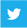 Set some Personal challenges!1.Stork balance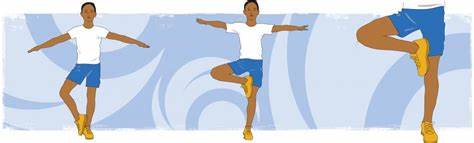 How long can you balance on one leg.Now do the do the same balance but close your eyes. Can you beat your score? Who in the family can hold this balance the longest?2. Plank challengeWho can hold the following plank poses for the longest?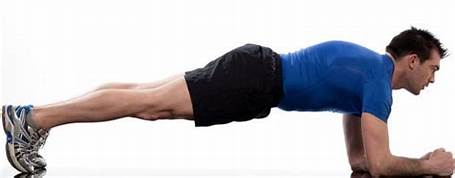 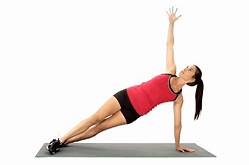 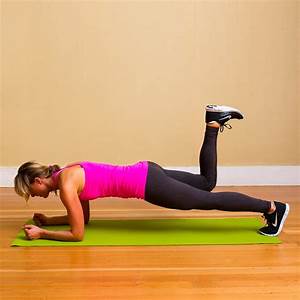 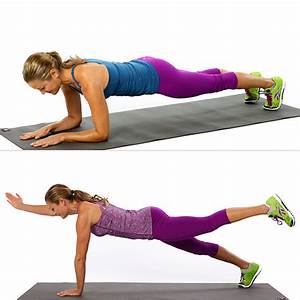 3. Football Keep ups & Freestyle challenges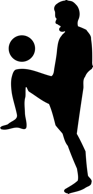 https://www.youtube.com/watch?v=vnfg1u7tX5ohttps://www.youtube.com/watch?v=J3-h3MV0yNwYoga exercisesTry holding these yoga poses. If you like these poses below, try finding more on line. 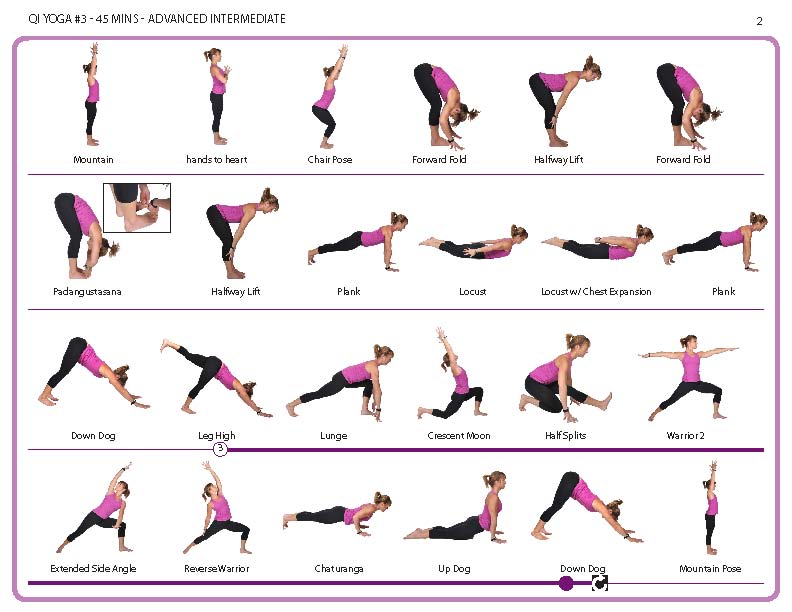 There are so many brilliant resources online:https://www.unicefkidpower.org/fun-sports-activities-games-resources-kids/https://www.sportsrec.com/5185418/indoor-sports-activities-for-kidshttps://kids.guinnessworldrecords.com/activities/try-this-at-home-backyardhttps://www.verywellfamily.com/active-play-4157315https://www.homeschooling-ideas.com/kids-sports-activities.htmlhttps://www.homeschooling-ideas.com/homeschool-pe.htmlhttps://familyeguide.com/boredom-busters-110-fun-at-home-activities-for-families-kids-2/Cosmic Kids are offering some free resources:  https://www.cosmickids.com/https://gumroad.com/l/funsheets?__s=g3hjgqpoe1f3otmqpazwhttps://gumroad.com/l/peaceoutscriptsvol1?__s=g3hjgqpoe1f3otmqpazwhttps://gumroad.com/l/episodeguide?__s=g3hjgqpoe1f3otmqpazwPlus loads of stuff on youtube eg:https://www.youtube.com/watch?v=WmGjxU3Ggkohttps://www.youtube.com/watch?v=o8uTdn_zkok https://www.youtube.com/watch?v=dhCM0C6GnrYhttps://www.youtube.com/watch?v=8y6bIbr-Hn0Plus…….we are sure you have tons of ideas yourselves!Stay Healthy, Keep Active and we look forward to seeing you all very soon and hearing all about the fun you have had at home staying active – remember you could share your videos with us on Twitter!!@AshtonSSPCherry & DebbieAshton Park School Sport Partnership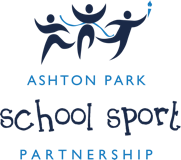 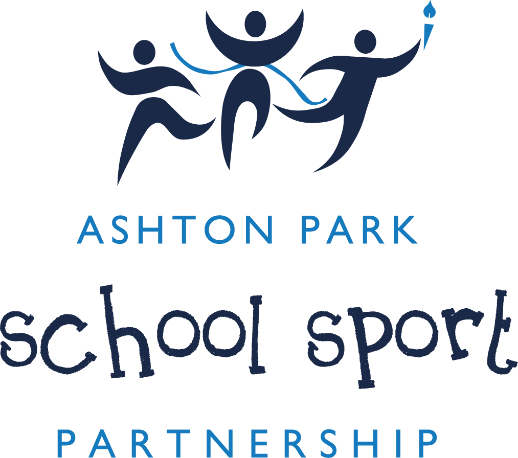 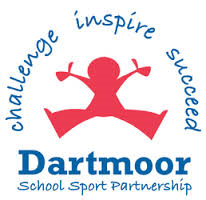 Physical and Mental well-being is so important to us all. Here are some fun & simple ideas to get children and adults ‘up and active’ in keeping fit and healthy during their time at homeWe hope you enjoy having a go at some of these activities.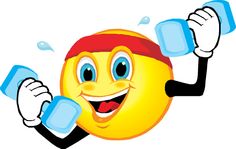 Ashton Park School Sport Partnership teamActivityPicture of how do the activityScoreScoreScoreScoreScoreScorePress up  How many press ups can you do in a row without stopping(choose your level)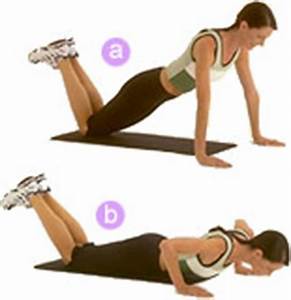 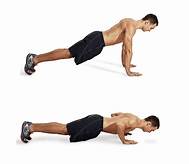          Easy                   HardBurpeesHow many burpees can you do in a row?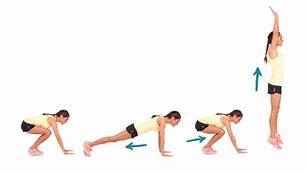 Sit upsHow many sit ups can you do in a minute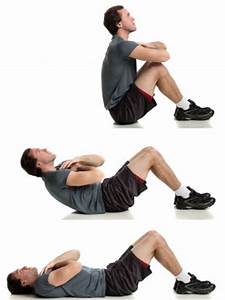 Skipping with a ropehow many skips can you do in a minute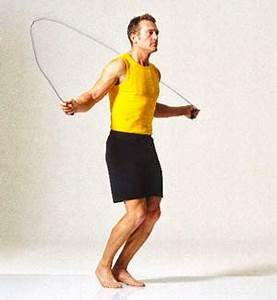 Wall sits easyhow long can you sit against the wall, without moving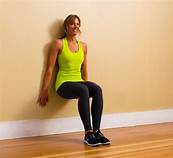 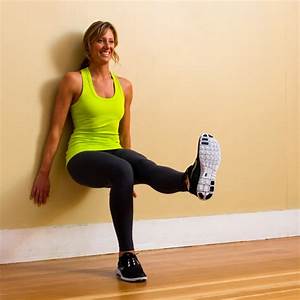        Easy                        HardPlankCan you hold the plank 30 seconds easy 40 seconds medium 60 seconds hard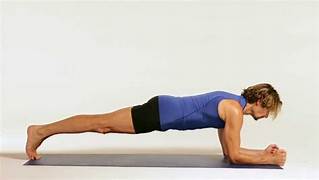 SquatsChoose a levelEASY – 30 secondsMEDIUM – 45 secondsHARD – 60 seconds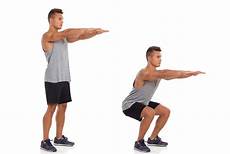 Scissor kicksChoose one of the levels for the scissor kicks;EASY – 20 secondsMEDIUM – 40 secondsHARD – 1 minute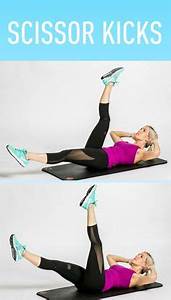 LungesChoose a levelEASY – 30 secondsMEDIUM – 45 secondsHARD – 60 seconds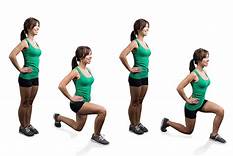 Spiderman plankEASY – 30 secondsMEDIUM – 45 secondsHARD – 60 seconds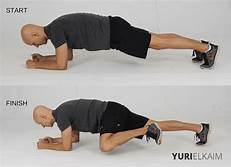 Side lungesEASY – 30 secondsMEDIUM – 45 secondsHARD – 60 seconds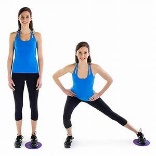 